Name:______________________________	Pd:_____		Date:________________Protist StationStation1: Matching #1Station 2: Protists Reading Station 3: Algae in your House?Station 4: Matching #2Station 5:  First LookDescribe in your own words what each organism looks like.  BE SPECIFIC!Station 6:  The Amoeba &Paramecium ReadingsAmoebaWhy are amoebae called “shape-shifters?”How do Amoebae move? What do amoebae eat? How do amoebae eat?Why is a pseudopod important to an amoeba?ParameciumWhat does it mean to be single-celled or unicellular? What is the purpose of cilia for and why are cilia so neat? Do paramecium reproduce sexually or asexually? Explain what this means.Are paramecium autotrophs or heterotrophs? Explain. (Think about what they eat)What happens when a paramecium meets a predatorHow are paramecium helpful?  How are they harmful?Why are paramecium the most complex of the protists?Station 7:  The Euglena &Volvox ReadingsEuglenaWhat does the flagella do for the Euglena?  Is a Euglena a heterotroph or an autotroph or both?  Explain.What do chloroplasts do for the Euglena?What does the eye spot do for the Euglena?   Describe the movement of a Euglena. VolvoxWhat is an example of a Volvox? About how many volvox live together in a colony? What purpose do flagella serve for the Volvox?How do Volvox obtain food energy? What does chlorophyll help the volvox do? How do volvox reproduce? How are volvox helpful/harmful to humans? Why? Station 8:  Disease Causing Protists #1Station 9:  Disease Causing Protists #2Station 10:  Crossword Puzzle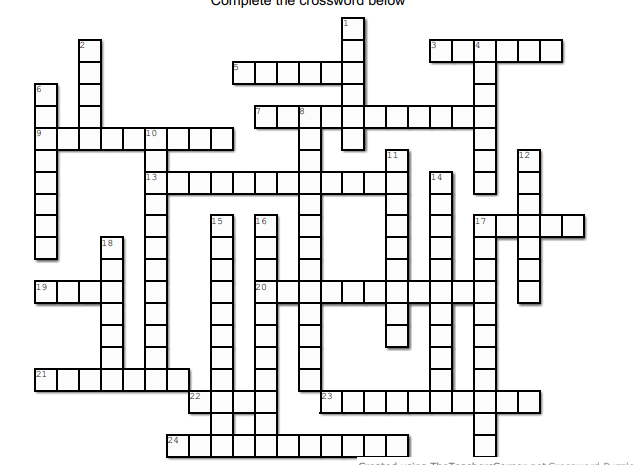 Name of Protist Name of Protist1.1.  2.2. 3.3.4.4.5.5.6.6.7.7.8.  Where do Protists mostly live?In people's homes, beds, couches and dirty clothesThey live in rotten food and moldy cheeseIn wet places, such as oceans, lakes, ponds, rivers and streamsOn hairy animals such as bears, dogs, cats, mice and even pigeonsAre Protists dangerous?Yes, they can cause dangerous diseases like malaria and sleeping sicknessNo, they are far too small to harm anyoneNo, they are healthy to eat and are used to kill off bad bacteria in waterName of FoodCarrageenanBeta CaroteneAgarAlginatesWhipped CreamOriental NoodlesSoy MilkFrench Vanilla CreamerChicken SoupEgg BeatersVanilla PuddingFruit PiesNutri-Grain BarMargarineGerber Graduates CookiesName of Protist Name of Protist1.1.  2.2. 3.3.4.4.5.5.6.6.7.7.8.8.ParameciumAmoebaVolvoxEuglenaParameciumAmoebaVolvoxEuglenaDisease nameMalariaProtist nameTransmission (how does the disease spread?)SymptomsTreatmentPreventionDisease namePrimary Amebic MeningoencephalitisProtist nameTransmission (how does the disease spread?)SymptomsTreatmentPreventionDisease nameAmebiasisProtist nameTransmission (how does the disease spread?)SymptomsTreatmentPreventionDisease nameGiardiaProtist nameTransmission (how does the disease spread?)SymptomsTreatmentPrevention